NAMIRNICE/ČUVANJEU HLADNJAKU MORAMO ČUVATI: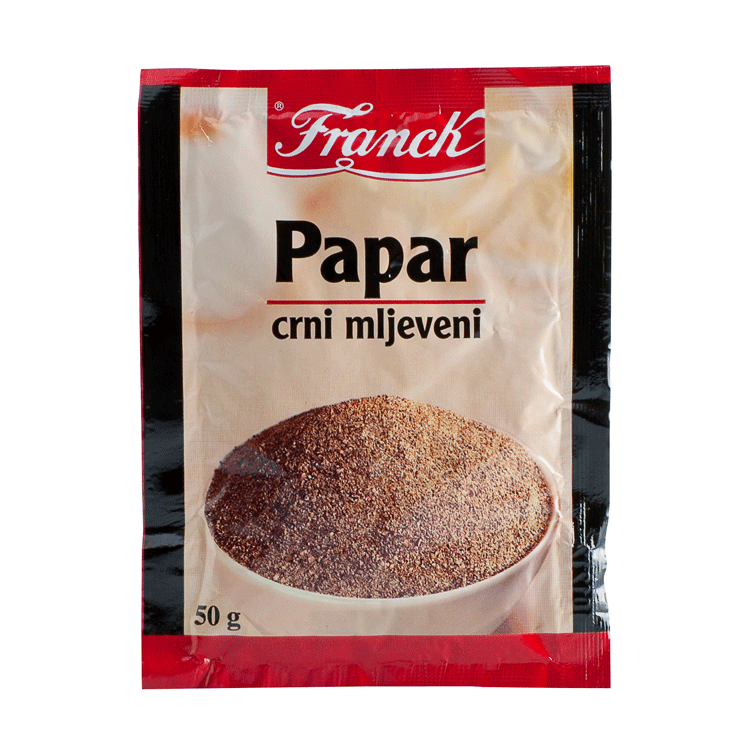 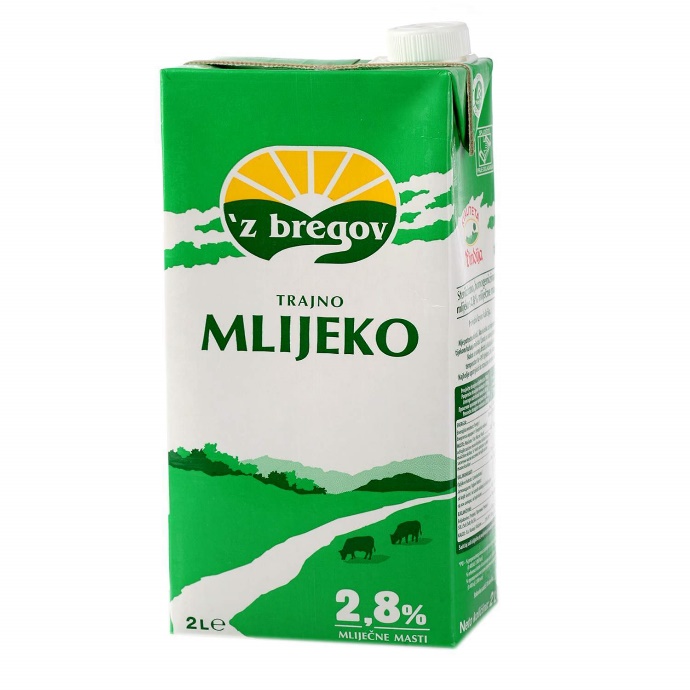                         PAPAR                                               MLIJEKO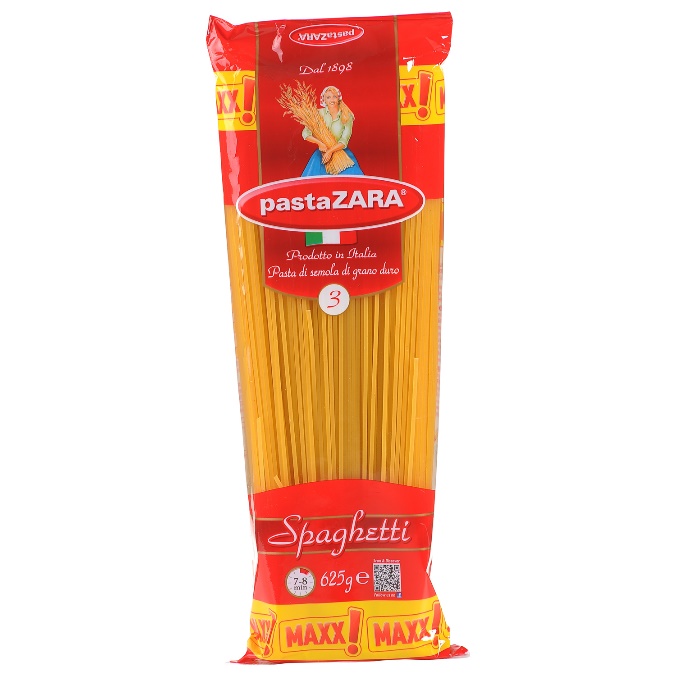                                             ŠPAGETEU HLADNJAKU NE TREBA ČUVATI: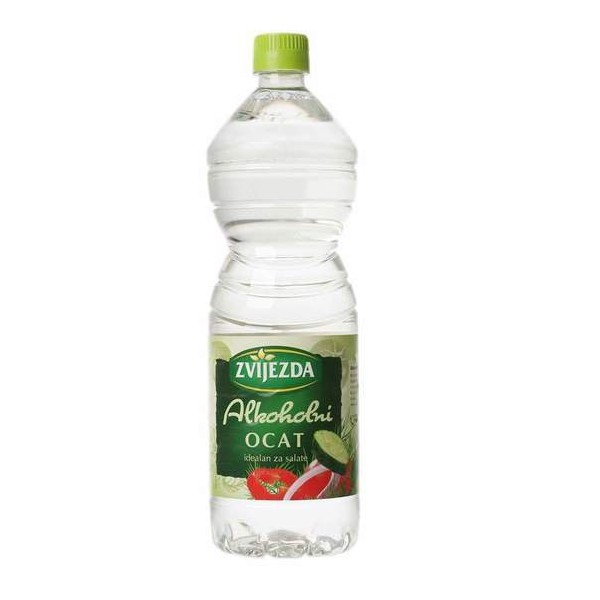 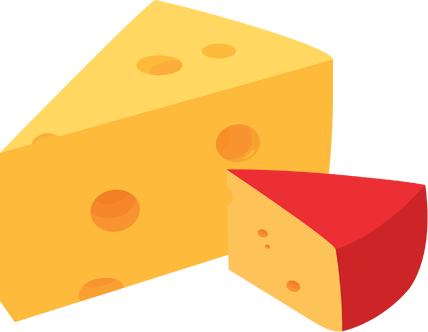                           OCAT                                                       SIR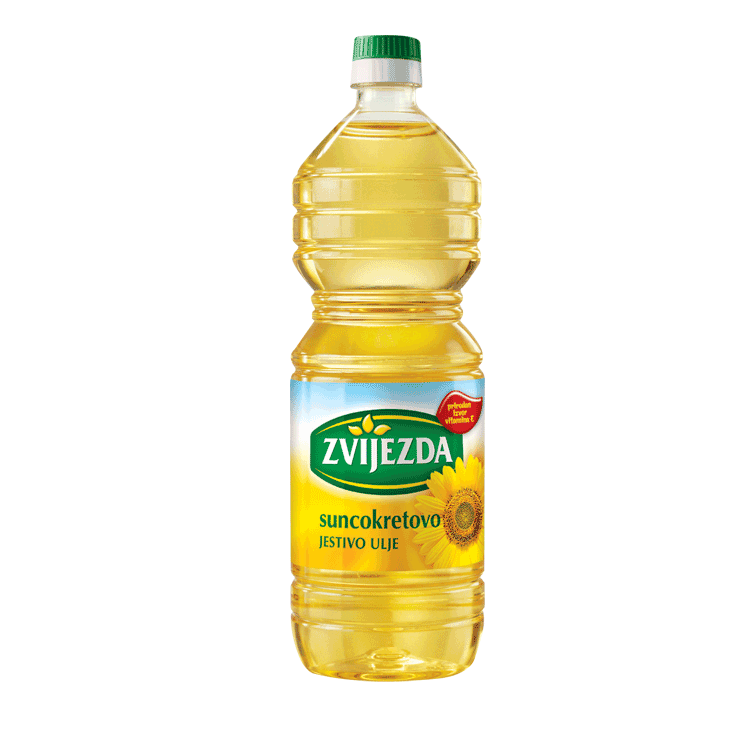                                                                     ULJE